CERTIFICATE OF ORIGINALITYThis is to certify that the reported work entitled, Use of Online Social Networking Services in University Libraries: A Study of University Libraries of Karnataka, India submitted for publication in DJLIT is an original work and has not been submitted/published elsewhere. I/We further certify that proper citations to the previous reported work have been given and no data/tables/figures have been quoted verbatim from other publications without giving due acknowledgement and without the permission of the original author(s).Please note that each contributor must complete an individually signed agreement*Contributor Signature: __  ___________________________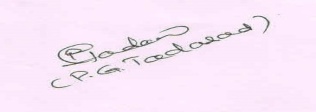 *Date: 11/08/2016*Contributor Full Name : Prof. P.G. Tadasad           *AFFLIATION (Company, Univ.): Karnataka State Women’s University,  Vijayapura *MAILING ADDRESS: Professor and Chairman, Department of Library & Information Science, Karnataka State Women’s University, Jnana Shakti Campus, Torvi, Vijayapura, Karnataka  *WORK PHONE: 08352 229012*RESIDENCE PHONE: 08352 272436  *E-MAIL ADDRESS:  pgtadasad@gmail.com This Agreement must be on file prior to the publication of the work. If you are unable to send through  OJS, please e-mail the scanned copy of the signed certificate to djlit@desidoc.drdo.in or through post.